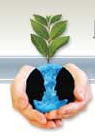 The Freedom of Health Speech and Conscience Amendment to the Constitution of These United States http://www.healthfreedomusa.org/?p=5359Natural Solutions Foundation
The Voice of Global Health Freedom™
www.HealthFreedomUSA.org
http://www.GlobalHealthFreedom.orgThere are several very important bills pending in Congress to protect our Health Freedom. We’ve set up Action Items so Health Freedom defenders can send messages of support to your legislators “at the click of your computer mouse…” http://salsa.democracyinaction.org/o/568/p/dia/action/public/?action_KEY=3729Congress is being asked to consider legislation to support our Health Freedom. BUT IT’S NOT ENOUGH!These bills include the recently introduced Free Speech about Science Act — H.R. 4913. This bill would ensure our basic Free Speech in health matters, end censorship and, according to observers, “enable the natural health products community to share peer-reviewed scientific findings about natural health products with the public…”We have long urged support for Representative Ron Paul’s bills – HR 3394, the Freedom of Health Speech Act, and HR 3395, the Health Freedom Act. This new bill joins them to offer the possibility of a real turn-around in US law; finally supporting the intent of the Dietary Supplement Health and Education Act of 1994 (DSHEA) that we have broad freedom to use food for health and fully rejecting the FDA’s discredited public policy of “HARMonizing” especially with international restrictions on our rights.At the urgings of a number of Health Freedom activists over the past months we’ve come to the conclusion that new laws are not enough to protect our fundamental rights. Only a Constitutional Amendment would fully enforce those rights. This idea has been around for a long time. Even Dr. Benjamin Rush, the leading American physician of his day, and a signer of the Declaration of Independence is reported to have supported a clause, which did not make it into the Constitution, to protect our access to health care and health information. Without such legal protection we’ve seen our health freedom eroded in the face of national health care and international food restrictions.It’s time to correct that mistake. We therefore offer this first draft of the Freedom of Health Speech and Conscience Amendment. We invite your feedback and have created an online forum to discuss this issue.Interested persons are invited to join the Health Freedom Amendment Forum on Yahoo.com at http://health.groups.yahoo.com/group/healthfreedomamendment/join.The Freedom of Health Speech and Conscience Amendment1. No individual (including a minor through his or her parents) may be denied, by any person or agency acting under color of law:Access to any desired health care services, including those known as standard, conventional, alternative, advanced or complementary health care services, with fully informed consent;Access to all health care information for which there is at least a scintilla of evidence;Access to food, food components, contents or substances, including vitamins, minerals, amino acids, herbs, pro-biotics, pre-biotics, their precursors and metabolites; such components, content and/or substances may be offered with, or associated with, claims for their health benefits, without prior government approval and without limit as to mode of application. 2. No individual (including a minor through his or her parents) shall be exposed to genetically modified or degraded food without his or her consent. Such protection shall take the form of mandatory detailed labeling declaring significant alterations in the nature and composition of the food including, but not limited to, genetic modification of any sort, introduction of foreign DNA of any sort, irradiation in any amount, all pesticides, herbicides and fungicides and similar chemicals used at any stage in the production of such food.3. No individual (including a minor through his or her parents) shall be subject to involuntary medication (including vaccination) or any other involuntary medical treatment. Any individual, if exposed to a public health hazard which poses a bona fide contagious public threat has the right to self-shield at home with appropriate material support to make such self-shielding effective. Such self-shielding shall be carried out for the minimum period of time necessary to control the public health hazard or contagion.Draft 2.0 – 05.11.2010—————————–Please support the necessary effort to educate decision makers about this important health freedom initiative. Please set up your recurring tax deductible donation here: http://www.healthfreedomusa.org/?page_id=189Yours in health and freedom,
Maj. Gen Albert N. Stubblebine III (US Army, Ret), President
Rima E. Laibow, MD, Medical Director
Ralph Fucetola JD, Counsel
Natural Solutions Foundation
www.DrRima.netValley of the Moon Eco Demonstration Projecthttp://www.NaturalSolutionsFoundation.org